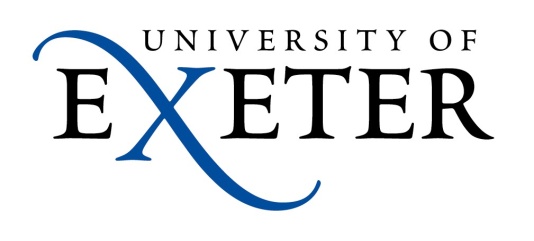 Industry top tipsAs part of the College of Humanities ‘It’s never too late’ projectName:School/Degree:Year of Graduation:Current Employer:Current Position:Photographic PermissionI give permission to the University of Exeter for my photograph and (if applicable) “industry top tips” and or agreed quotes to be used in the local and national media or other promotional material for which it may be suitable.  The use extends to all publicity for the University, which may include reproduction for printed publications, exhibition boards, digital reproduction for use on the internet and other media as appropriate.The information will only be used in accordance to the Data Protection Act 1998.Signed:	Date:	Photographic PermissionI give permission to the University of Exeter for my photograph and (if applicable) “industry top tips” and or agreed quotes to be used in the local and national media or other promotional material for which it may be suitable.  The use extends to all publicity for the University, which may include reproduction for printed publications, exhibition boards, digital reproduction for use on the internet and other media as appropriate.The information will only be used in accordance to the Data Protection Act 1998.Signed:	Date:	What are the day-to-day tasks when working in your sector?Do I need specific experience to work in your sector?What skills and qualities do I need to work in your sector?Do I need a specific degree to work in your sector?What are the perks of being in your sector?What are the downsides of working in your sector?Where can I find out which are the best companies to work for?Do I have to work in London to be in your sector?Where can I look for jobs?Do’s and Don’ts of applying for jobs in your sector:DO –DO – DON’T – DON’T – 